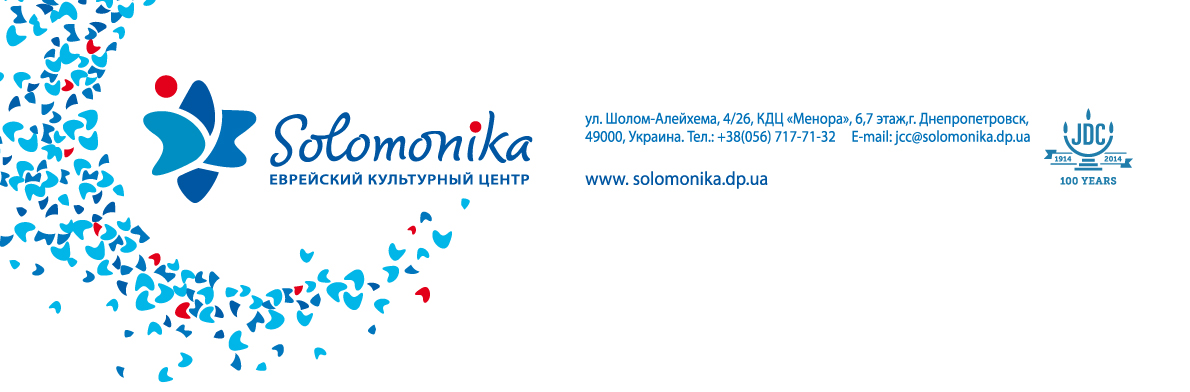 Молодёжно-волонтёрский форум (9-11 июля 2021 г.)(40 человек участников, 4 волонтера , координатор волонтерского отдела, психолог, 3 приглашенных специалиста, сурдопереводчик )Пятница 11:30 - Выезд от Меноры 12:00 -13.00 - Приезд и расселение 13.00-13:30 - Приветствие участников шабатона – Презентация форума, знакомство со специалистами, разделение по группам участников.13:30-14:30 -  Обед 14:30-15:00 – свободное время15:00 -15:45 – Занятия по группам15:45 – 16:00 – кофе пауза16:00-18:00 – Занятие по группам18:30- 19:30 – ужин20:00 -22:00- Вечернее мероприятие22:00 – отбойСуббота 8:45 - 9:15 – зарядка 9:00-10:00 - Завтрак10:00-11:20 – работа по группам
11:20-11:40 – Кофе брейк11:40-13:30- Мастер – класс от нашего участника проекта «Мир на ладони» Наталии (нужен сурдопереводчик).  13:30-14:30 – Обед 14:30 -15:30 – Работа по группам 15:30-16:30  - Спортивное соревнование для групп, презентация международной организации МАККАБИ.16:45-17:00  - свободное время17.00-19:00 – презентация волонтерских проектов Volunteer community, презентация идей для проекта от участников и разделение по интересам для прописания проекта и презентации его.19:00-20:00- Ужин20:00-21:30 Вечернее мероприятие  Воскресение 8:45-9:15 - зарядка9:00-10:00 - Завтрак10:00-11:30 – Работа по группам11:30-12:30 - Фидбек + Закрытие12:30-13:30 - Выселение и сдача номеров.13:30-14:30 – Обед.14:30 – Отъезд. 